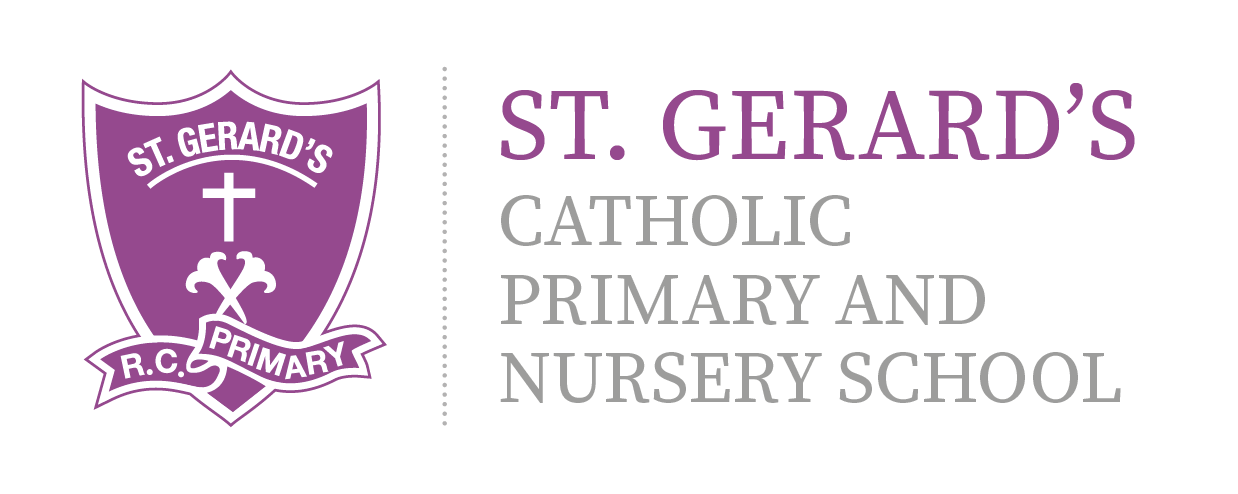 ST GERARD'S CATHOLIC PRIMARY & Nursery SchoolScience Development Strategy – EYFS Nursery Evidence – Spring TermEar 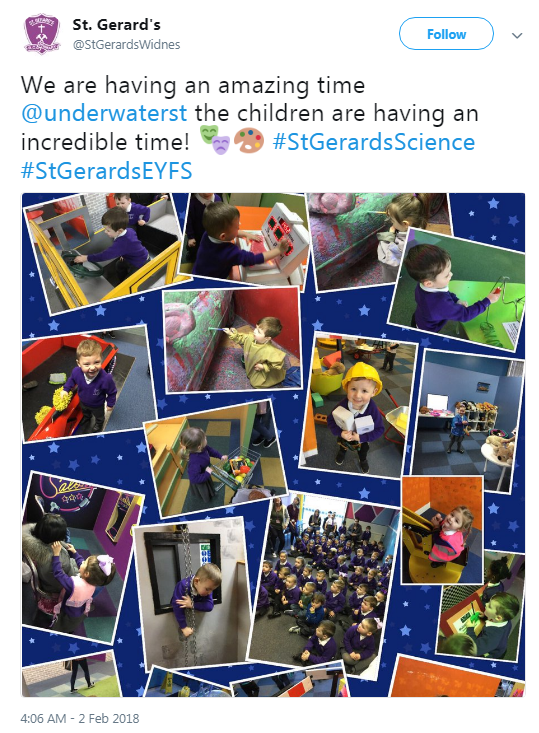 Evidence: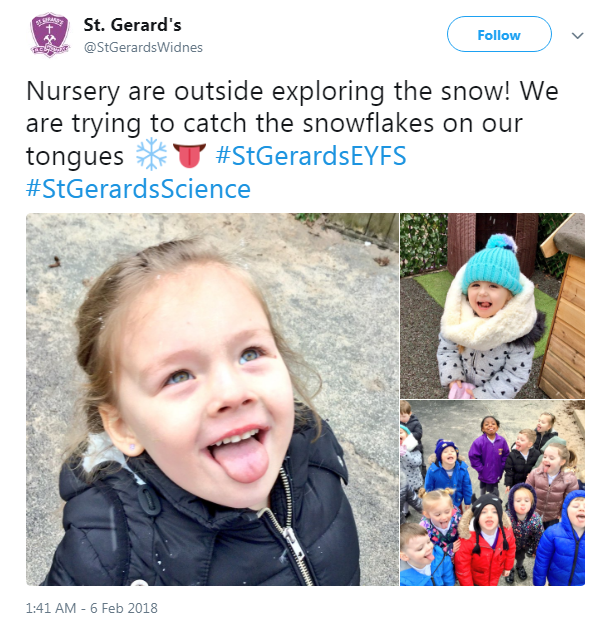 nu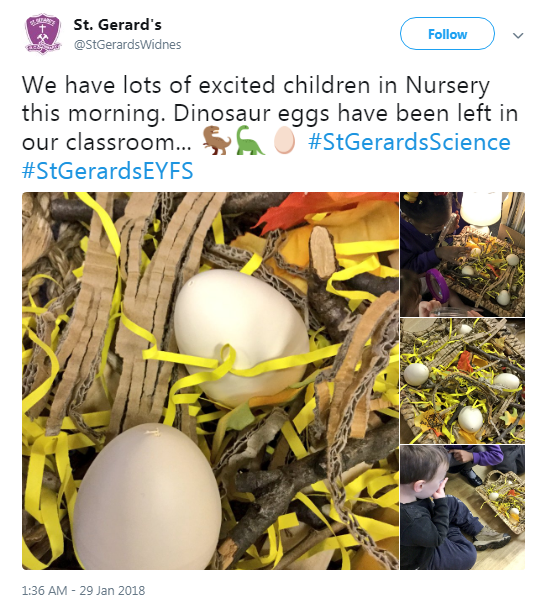 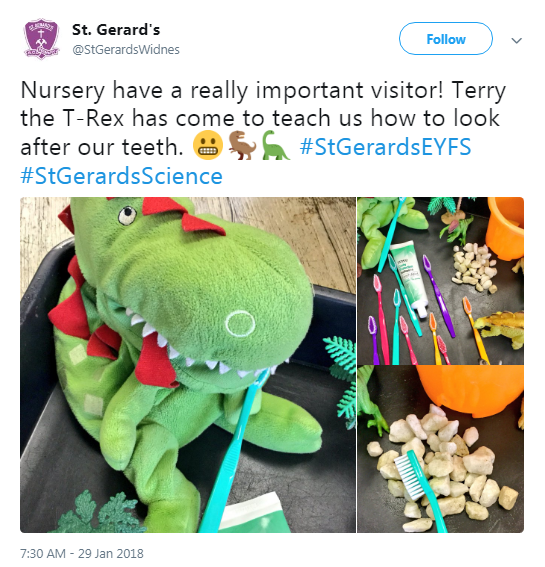 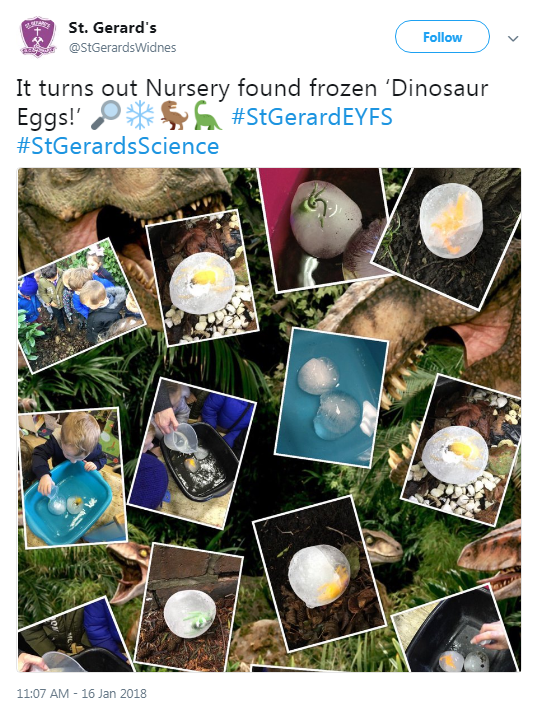 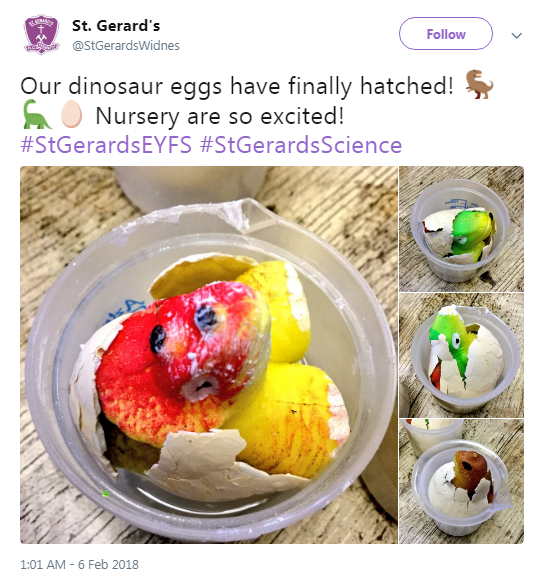 